Структурное подразделение  «Детский сад № 114комбинированного вида»МБДОУ «Радуга» комбинированного вида»Рузаевского муниципального районаПОЗНАВАТЕЛЬНЫЙ ПРОЕКТ «ДОКТОР АЙБОЛИТ»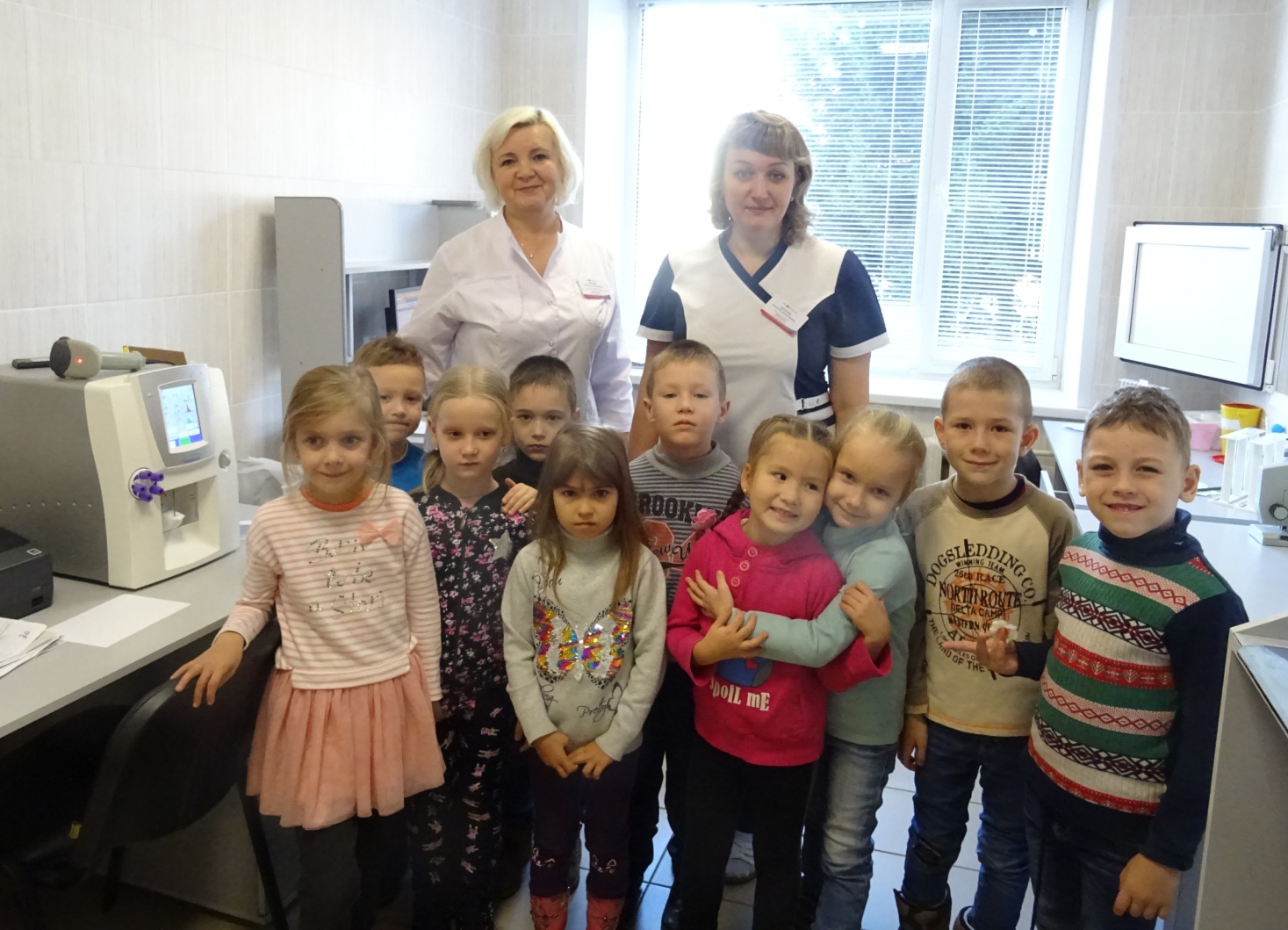 Автор проекта: воспитатель Воеводина Ирина Николаевна2019 годБез докторов мы никуда:
Мы к ним идем, когда беда,
Им свою жизнь мы доверяем.
Мы труд их очень уважаем.
Актуальность проекта. В условиях преемственности по профориентации детский сад является базовой основой единой системы образования. Ознакомление детей с трудом взрослых – важная задача дошкольного образования. Успех в данном направлении будет достигнут только тогда, когда станет использоваться системный подход к этому вопросу.Если взрослые правильно организуют ориентировку ребенка в явлениях общественной жизни, так что значимым звеном этих явлений оказывается трудовая деятельность, то уже у старших дошкольников возможны детальные, вполне конкретные представления о различных видах труда взрослых.Для того, чтобы ребенок осознанно сделал выбор во взрослой жизни, его надо познакомить с наибольшим количеством профессий, начиная с ближнего окружения, с профессиями его родителей, хорошо знакомых людей, чей труд можно наблюдать изо дня в день. В настоящее время существуют следующие проблемы ранней профориентации детей:- Недостаточная информированность детей о профессии- Не сформирован постоянный познавательный интерес к труду взрослых- Не реализуются в полной мере реальные возможности детей по освоению трудового опыта взрослыхЦели проекта:Формирование, расширение и обобщение представления детей о профессиях медицинских работников, содержанием и значимостью их труда для жителей города.Формирование заинтересованного отношения к профессии врача. Привлечение родителей к участию в проекте и обогащение их педагогического опыта.Задачи проекта:Воспитывать чувство уважения к труду взрослых, желание оказывать помощь. Создать условия для закрепления представлений о трудовых действиях, совершаемых взрослыми, о результатах труда, об оборудовании.Формировать понимание необходимости заботиться о своем здоровье, беречь его, и вести здоровый образ жизни.Повышать грамотность родителей в вопросах воспитания и укрепления здоровья дошкольника.Участники проекта: дети и воспитатели подготовительной к школе группы, родители воспитанников.Сроки реализации проекта: краткосрочный (07.10-11.10.2019 г.)Вид проекта: познавательный.Предполагаемый результат:обогащение знаний детей о профессии врача, специальностях врача.Повышение грамотности родителей в вопросах воспитания детейЭТАПЫ РЕАЛИЗАЦИИ ПРОЕКТА: 1.Подготовительный этап.- подбор методической и художественной литературы,- подбор иллюстраций по теме, создание презентаций,- подбор пособий и игр по данной теме,- подготовка информации для родителей: оформление папки-передвижки; размещение справочной информации по тематике,- работа с социумом («Поликлиника») для организации целевой прогулки2.Основной этап.1.Чтение художественной литературы: К.Чуковский «Доктор Айболит»Р.Киплинг «Слоненок»О.Дриз  «Как сделать утро волшебным»С.Капутикян «Кто чем поможет»В.Маяковский «Кем быть»В. Берестов «Больная кукла»Е. Благинина «Больной зайка»Г. П. Шалаева «Кем мне стать».2.Беседы, ситуации общения, решение проблемных ситуаций:Проблемные ситуации «Если б не было врачей», «Поликлиника закрылась? Чем помочь больным?». «Витамины – нужны или вредны?».Беседа «Кто нас лечит», «Как нужно вести себя в кабинете у врача», «Полезные и вредные продукты для здоровья», «Спор фонендоскопа и градусника»3.Просмотр презентации «Кто нас лечит?». Рассматривание иллюстраций в энциклопедиях, журналах4.Организованная образовательная деятельность:  «Полезные и вредные продукты»,  «В гостях у доктора Айболита», «Береги здоровье смолоду»5.Дидактические игры: "Что для кого», «Какой врач поможет», «Кому что нужно для работы».6.Сюжетно-ролевые игры: "Ветлечебница», «Поликлиника", «Санаторий», «Аптека»7. Целевая прогулка: "В поликлинику» 8.Взаимоействие с родителями: Индивидуальная беседа с родителями о помощи в реализации проекта. Привлечение родителей к изготовлению атрибутов, костюмов для сюжетно-ролевой игры «Больница».3.Заключительный этап.1.Фотовыставка:  «Мы знакомимся с профессией врача»2.Выставка работ совместного творчества взрослых и детей: «Профессия моей мечты»Результативность проекта:1.	Пополнилась развивающая среда в группе (познавательная и художественная литература).2.	Оформлена фотовыставка и выставка детского творчества.3.	Оформлена дидактическая игра «Кому что нужно для работы».4.	У детей повысилась познавательная активность, желание узнавать новое о профессиях взрослых. 5.	Активное участие в работе проекта приняли родители. 6.	У детей сформировалось чувство уважения к труду взрослых, профессии врача.